Evacuation training will be included in the supplemental training with the teachers and students.  It will include fire and terrorist attack training. 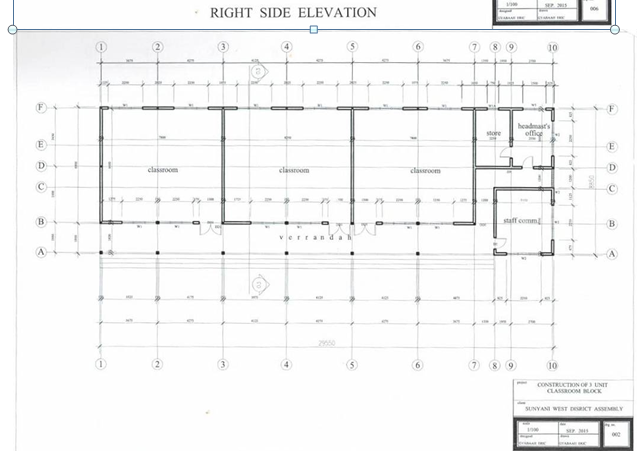 